背景信息1	根据第171号决议（2010年，瓜达拉哈拉）和理事会随后通过的第1335号决议，国际电信世界大会（WCIT-12）于2012年12月3-14日在迪拜举行。2	WCIT-12对整个《国际电信规则》进行了修订，并通过了五项新的决议。3	《国际电信规则》修订案已于2015年1月1日在缔约成员国间生效，且这些缔约成员国已于该日期前缴存了《国际电信规则》修订案的批准、接受、核准或加入证书。4	《最后文件》缔约国列表见：
http://www.itu.int/osg/wcit-12/highlights/signatories.html。5	已核准、接受、批准（或加入）《国际电信规则》修订案（2012年，迪拜）的缔约成员国列表见：
https://www.itu.int/online/mm/scripts/mm.final-acts.list?_languageid=1&_agrmts_type=WCIT-2012。定期审议并修订《国际电信规则》6	有关定期审议并修订《国际电信规则》第146号决议（2018年，迪拜，修订版）做出决议，通常应定期审议《国际电信规则》；并为就《国际电信规则》的演进达成共识，对《国际电信规则》进行全面审议。7	第146号决议（2018年，迪拜，修订版）责成秘书长重新成立向国际电联成员国和部门成员开放的《国际电信规则》专家组（EG-ITRs）负责根据国际电联理事会确定的职责范围和工作方法进行《规则》的审议工作；该决议亦责成秘书长将EG-ITRs有关审议成果的报告提交理事会审议、公布并随后提交2022年全权代表大会。8	第146号决议（2018年，迪拜，修订版）责成理事会在2019年会议上审议并修订上述EG-ITRs的职责范围，在理事会年度会议上审议EG-ITRs的报告并将EG-ITRs的最后报告与理事会的意见一同提交2022年全权代表大会。9	第146号决议（2018年，迪拜，修订版）责成各局主任，在各自权能范围内并征求相关顾问组的建议，为EG-ITRs的活动做出贡献，同时认识到国际电联电信标准化部门（ITU-T）开展的多数工作与《国际电信规则》相关；责成各局主任将其工作结果提交EG-ITRs。此外，还责成各局主任考虑在资源可提供的前提下，根据联合国确定的发展中国家1或最不发达国家名单提供与会补贴，以扩大此类国家对专家组工作的参与。________________理事会2019年会议
2019年6月10-20日，日内瓦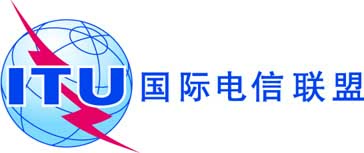 议项：PL 1.7文件 C19/26-C议项：PL 1.72019年5月6日议项：PL 1.7原文：英文秘书长的报告对第146号决议（2018年，迪拜，修订版）的跟进：《国际电信规则》的
定期审议和修订概要本文件介绍了《国际电信规则》（2012年，迪拜，修订版）现状的部分背景信息，重点阐述了2018年全权代表大会提出的定期审议并修订《国际电信规则》的指令。需采取的行动请理事会将本报告记录在案。亦请理事会审议并修订《国际电信规则》专家组（EG-ITRs）的职责范围。______________参考文件第146号决议（2018年，迪拜，修订版）